PENGGUNAAN PROGRAM SECARA MANUAL1 ) Masukkan Login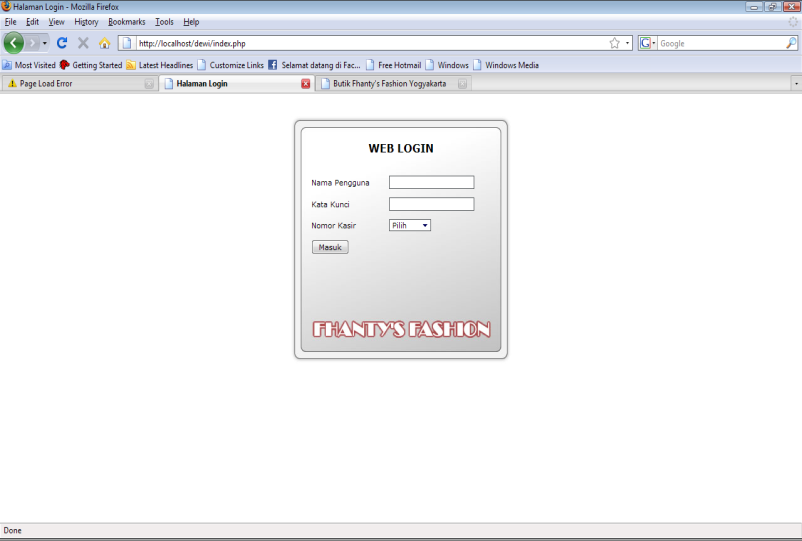 Username: admin	Password: admin	Kasir	: kasir 1Admin bias mengubah dan menghapus2) menu utama    Kita bias melihat apa aja isi dari software Sistem pembelian dan penjualan berbasis web di butik fhanty’s fashion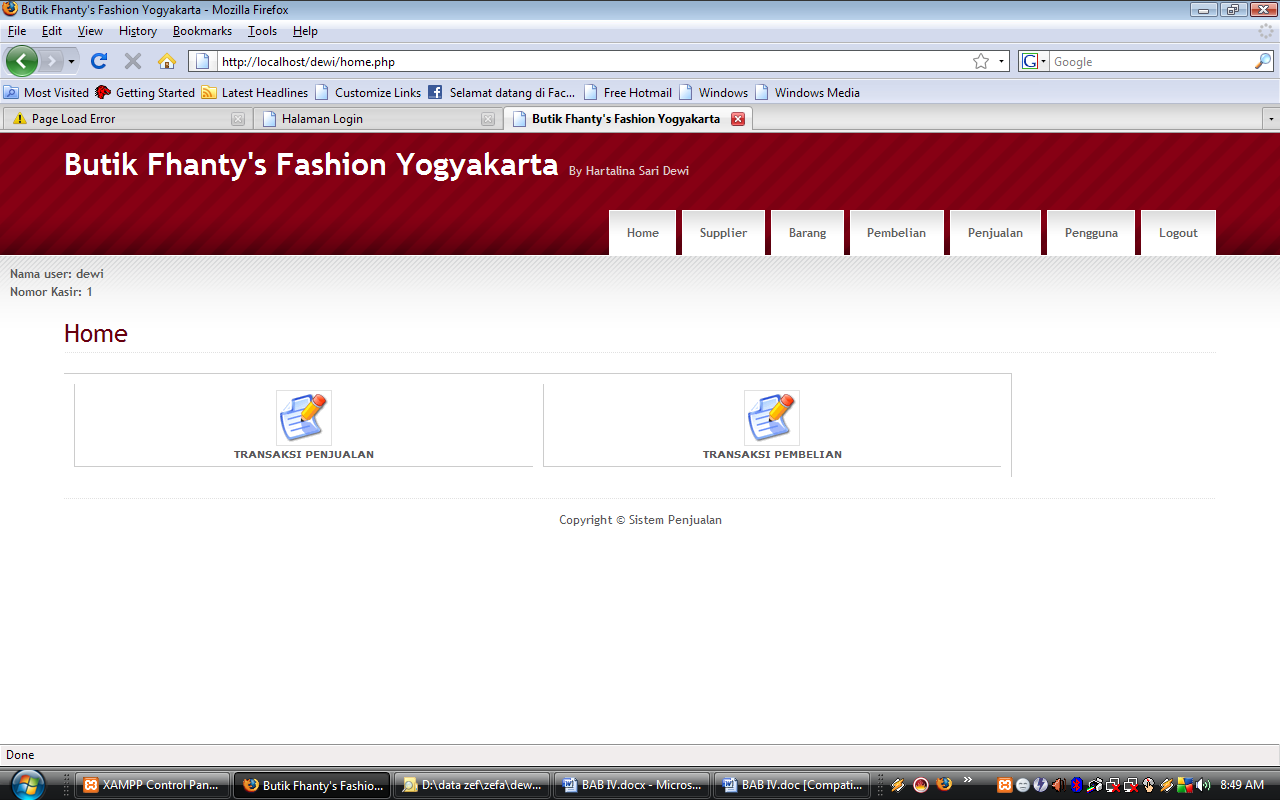 3 ) Untuk menambah supplier,barang,pembelian,penjualan,pengguna maka kita klik dan ada akan tulisan “tambah”Misalnya  tambah supplier: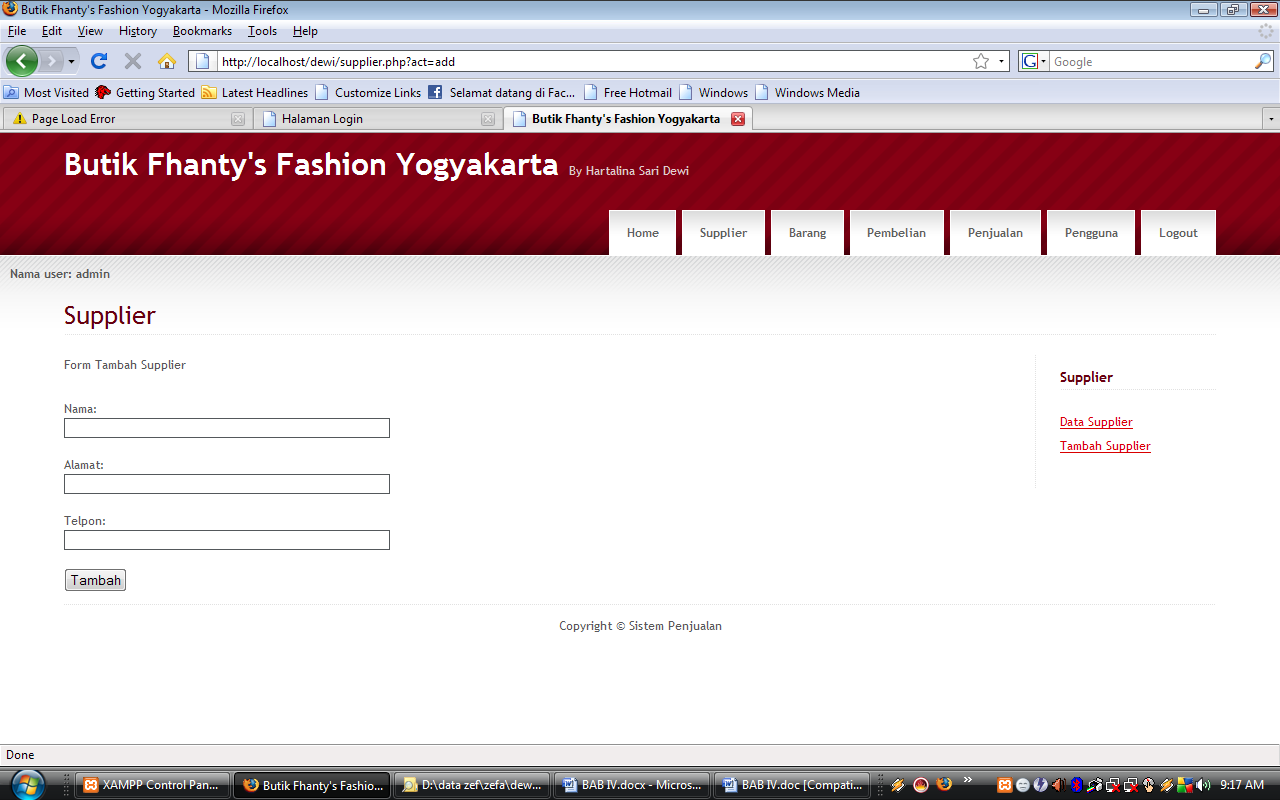 Tetapi kasir tidak bisa menghapus dan mengubah laporan,yang hanya bias mengubah dan menghapus adalah admin sendiri..dan pengguna semua bias melihat laporan baik admin dan  kasir:untuk melihat laporan:maka kita klik dibawah laporan mis laporan barang keseluruhan: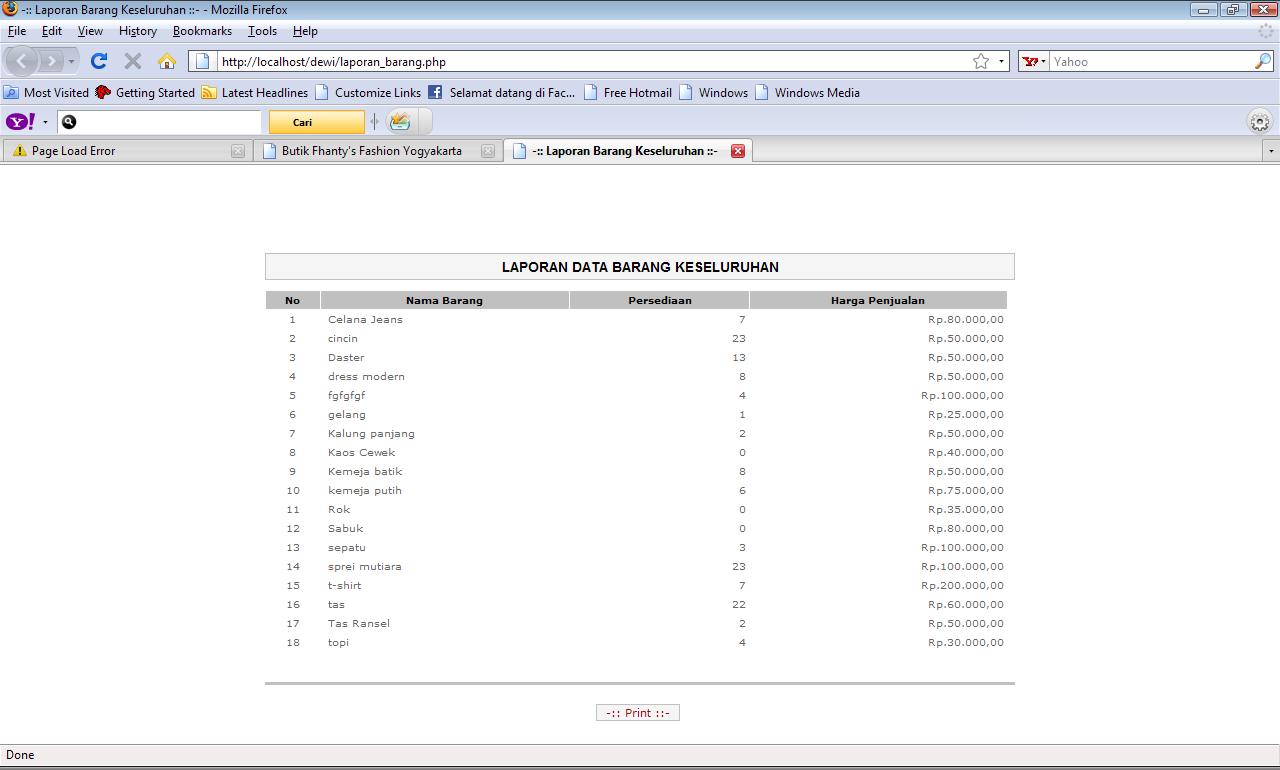 4) penambahan transaksi penjualan dan pembelian adalah: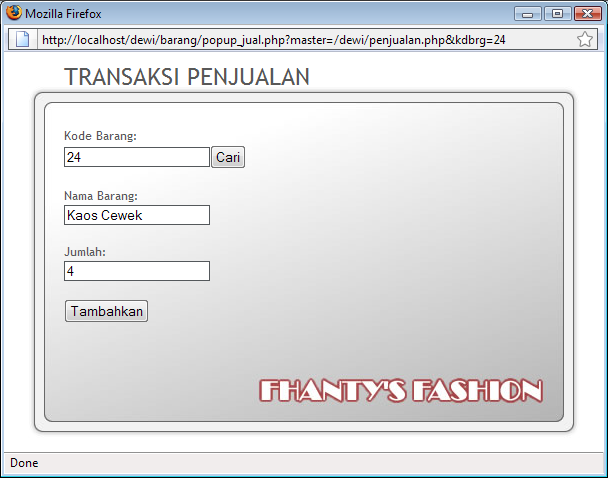 Dalam penambahan barang kita harus menutup kata slesai agar masuk ke data detail_penjualan atau pembelian.5) untuk mengakhiri atau menutup system maka klik logout..sehingga system softwarenya tertutup.